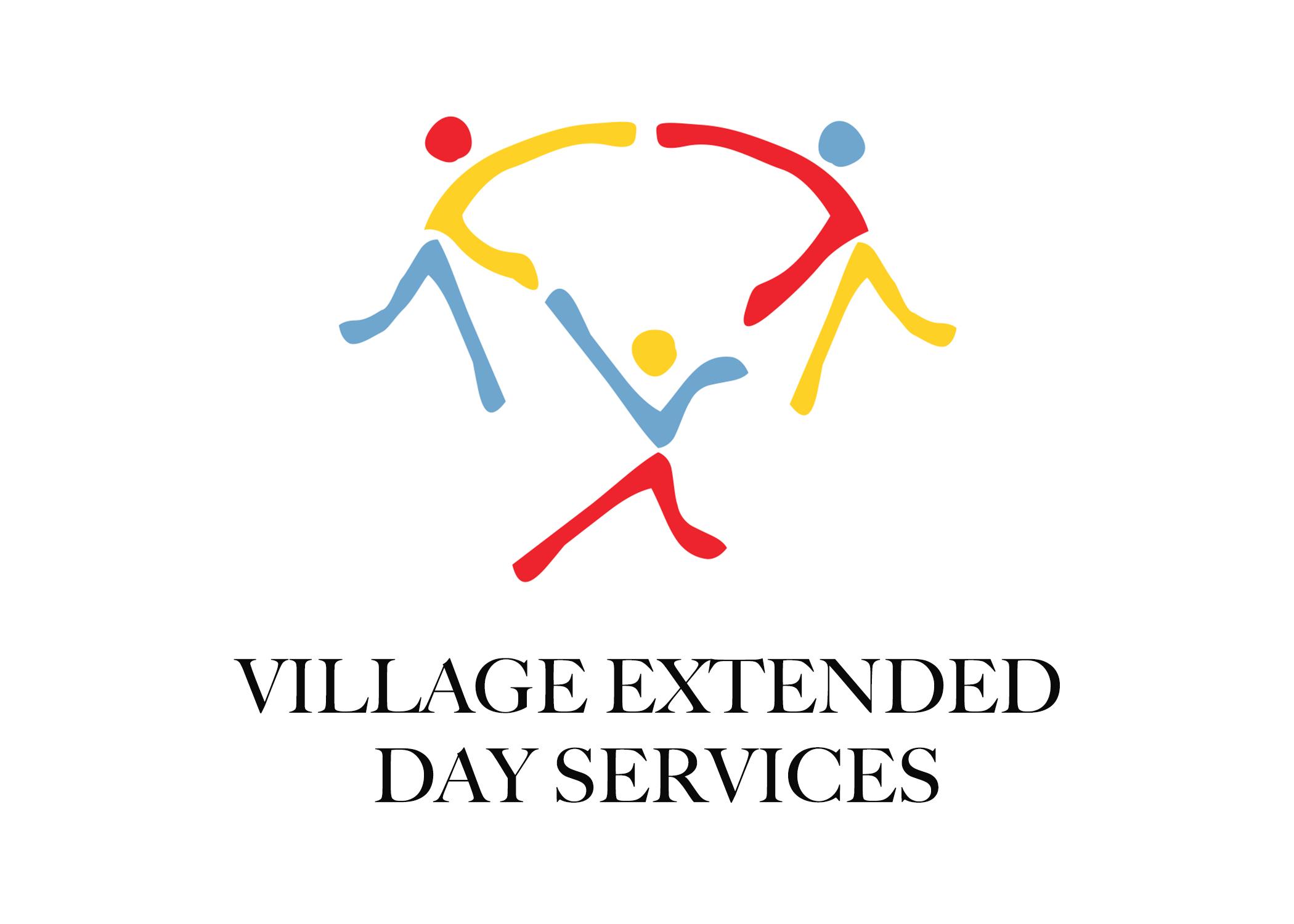 Dear Parents,We hope you are doing well and are staying healthy. We are already planning for thenext school year and hope that it will be a smoother, safer and fun filled year for all thechildren.Our plan is to start registration for the Fall Extended Day program beginning on March14th, 2022, beginning with our students who are already enrolled and attendingExtended Day. From March 14th-31st, there will be an early bird registration with adiscounted fee of $60 per child or $100 for two or more children. You can pay that onTuition Express if you would like, but please send a quick email todonna@villageextendedday.com so that we know you will be doing that and can credit itappropriately in our accounts. You can also drop off a check with us at Extended Day forthe registration fee when you pick up your child.Starting April 1st, the regular fee for registration will be $75 per child or $125 for two ormore children. At that time, we will be open registration to all the students at Freedom Crossing Academy as well as incoming kindergarten students and new students.If you have any questions at any time, please let us know, and we would be more thanhappy to help you out.Best wishes,Donna Belz- Freedom Crossing Academy Extended Day DirectorRachel Sledge- Executive Director